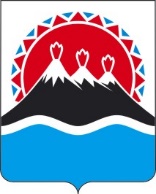 РЕГИОНАЛЬНАЯ СЛУЖБА ПО ТАРИФАМ И ЦЕНАМ КАМЧАТСКОГО КРАЯПОСТАНОВЛЕНИЕг. Петропавловск-КамчатскийВ соответствии с Федеральным законом от 07.12.2011 № 416-ФЗ «О водо-снабжении и водоотведении», постановлением Правительства Российской Федерации от 13.05.2013 № 406 «О государственном регулировании тарифов в сфере водоснабжения и водоотведения», постановлением Правительства Российской Федерации от 14.11.2022 № 2053 «Об особенностях индексации регулируемых цен (тарифов) с 1 декабря 2022 г. по 31 декабря 2023 г. и о внесении изменений в некоторые акты Правительства Российской Федерации», приказом ФСТ России от 27.12.2013 № 1746-э «Об утверждении Методических указаний по расчету регулируемых тарифов в сфере водоснабжения и водоотведения», Законом Камчатского края от 26.11.2021 № 5 «О краевом бюджете на 2022 год и на плановый период 2023 и 2024 годов», постановлением Правительства Камчатского края от 19.12.2008 № 424-П «Об утверждении Положения о Региональной службе по тарифам и ценам Камчатского края», протоколом Правления Региональной службы по тарифам и ценам Камчатского края от ХХ.12.2023 № ХХ,ПОСТАНОВЛЯЮ:1. Внести в приложения 5, 6 к постановлению Региональной службы по тарифам и ценам Камчатского края от 08.12.2023 № 555 «Об утверждении тарифов на питьевую воду (питьевое водоснабжение) и водоотведение 
КГУП «Камчатский водоканал» потребителям Корякского сельского поселения Елизовского муниципального района на 2024-2028 годы» изменения, изложив их в редакции согласно приложениям 1, 2 к настоящему постановлению.2. Настоящее постановление вступает в силу с 01 января 2024.	 Приложение 1к постановлению Региональной службыпо тарифам и ценам Камчатского края от ХХ.12.2024 № ХХ«Приложение 5к постановлению Региональной службы по тарифам и ценам Камчатского краяот 08.12.2023 № 555Тарифы на питьевую воду (питьевое водоснабжение) КГУП «Камчатский водоканал» потребителям Корякского сельского поселения Елизовского муниципального района Экономически обоснованные тарифы потребителям (кроме населения и исполнителей коммунальных услуг для населения) (без НДС)Экономически обоснованные тарифы для населения и исполнителей коммунальных услуг для населения (с НДС)3. Льготные тарифы для населения и исполнителей коммунальных услуг для населения (с НДС)                                                                                                                                      ».Приложение 2к постановлению Региональной службыпо тарифам и ценам Камчатского края от ХХ.12.2024 № ХХ«Приложение 6к постановлению Региональной службы по тарифам и ценам Камчатского краяот 08.12.2023 № 555Тарифы на водоотведение КГУП «Камчатский водоканал» потребителям Корякского сельского поселения Елизовского муниципального районаЭкономически обоснованные тарифы потребителям (кроме населения и исполнителей коммунальных услуг для населения) (без НДС)Экономически обоснованные тарифы для населения и исполнителей коммунальных услуг для населения (с НДС)3. Льготные тарифы для населения и исполнителей коммунальных услуг для населения (с НДС)					                                                                                    ».[Дата регистрации]№[Номер документа]О внесении изменений в постановление Региональной службы по тарифам и ценам Камчатского края от 08.12.2023 № 555 «Об утверждении тарифов на питьевую воду (питьевое водоснабжение) и водоотведение КГУП «Камчатский водоканал» потребителям Корякского сельского поселения Елизовского муниципального района на 2023-2028 годы»Руководитель[горизонтальный штамп подписи 1]М.В. Лопатникова№ п/пНаименование 
регулируемой 
организацииГод (период) Тариф на питьевую воду (питьевое водоснабжение), руб./куб.м1.КГУП «Камчатский водоканал»01.01.2024-30.06.202440,141.КГУП «Камчатский водоканал»01.07.2024-31.12.202441,382.КГУП «Камчатский водоканал»01.01.2025-30.06.202539,432.КГУП «Камчатский водоканал»01.07.2025-31.12.202540,323.КГУП «Камчатский водоканал»01.01.2026-30.06.202640,323.КГУП «Камчатский водоканал»01.07.2026-31.12.202642,164.КГУП «Камчатский водоканал»01.01.2027-30.06.202742,164.КГУП «Камчатский водоканал»01.07.2027-31.12.202746,545КГУП «Камчатский водоканал»01.01.2028-30.06.202850,57№ п/пНаименование 
регулируемой 
организацииГод (период) Тариф на питьевую воду (питьевое водоснабжение), руб./куб.м1.КГУП «Камчатский водоканал»01.01.2024-30.06.202448,171.КГУП «Камчатский водоканал»01.07.2024-31.12.202449,662.КГУП «Камчатский водоканал»01.01.2025-30.06.202547,322.КГУП «Камчатский водоканал»01.07.2025-31.12.202548,383.КГУП «Камчатский водоканал»01.01.2026-30.06.202648,383.КГУП «Камчатский водоканал»01.07.2026-31.12.202650,594.КГУП «Камчатский водоканал»01.01.2027-30.06.202750,594.КГУП «Камчатский водоканал»01.07.2027-31.12.202755,855КГУП «Камчатский водоканал»01.01.2028-30.06.202860,68№ п/пНаименование 
регулируемой 
организацииГод (период) Тариф на питьевую воду (питьевое водоснабжение), руб./куб.м1.КГУП «Камчатский водоканал»01.01.2024-30.06.202451,282.КГУП «Камчатский водоканал»01.07.2024-31.12.202454,97№ п/пНаименование 
регулируемой 
организацииГод (период) Тариф на водоотведение, руб./куб.м1.КГУП «Камчатский водоканал»01.01.2024-30.06.202493,191.КГУП «Камчатский водоканал»01.07.2024-31.12.202498,942.КГУП «Камчатский водоканал»01.01.2025-30.06.202589,102.КГУП «Камчатский водоканал»01.07.2025-31.12.202590,463.КГУП «Камчатский водоканал»01.01.2026-30.06.202690,463.КГУП «Камчатский водоканал»01.07.2026-31.12.202698,764.КГУП «Камчатский водоканал»01.01.2027-30.06.202798,764.КГУП «Камчатский водоканал»01.07.2027-31.12.2027119,985КГУП «Камчатский водоканал»01.01.2028-30.06.2028128,98№ п/пНаименование 
регулируемой 
организацииГод (период) Тариф на водоотведение, руб./куб.м1.КГУП «Камчатский водоканал»»01.01.2024-30.06.2024111,831.КГУП «Камчатский водоканал»»01.07.2024-31.12.2024118,732.КГУП «Камчатский водоканал»»01.01.2025-30.06.2025106,922.КГУП «Камчатский водоканал»»01.07.2025-31.12.2025108,553.КГУП «Камчатский водоканал»»01.01.2026-30.06.2026108,553.КГУП «Камчатский водоканал»»01.07.2026-31.12.2026118,514.КГУП «Камчатский водоканал»»01.01.2027-30.06.2027118,514.КГУП «Камчатский водоканал»»01.07.2027-31.12.2027143,985КГУП «Камчатский водоканал»»01.01.2028-30.06.2028154,78№ п/пНаименование 
регулируемой 
организацииГод (период) Тариф на водоотведение, руб./куб.м1.КГУП «Камчатский водоканал»01.01.2024-30.06.202458,001.КГУП «Камчатский водоканал»01.07.2024-31.12.202460,00